2018 MSSL Championship Meet: T-Shirt Order Form There will only be 1 screening of the champs shirts @ $12 and a few extra shirts selling @ $15.  The 2018 year’s shirt front design and back designs are shown below.  Champs t-shirt funds support our MSSL University Scholarships to deserving MSSL athlete/scholars!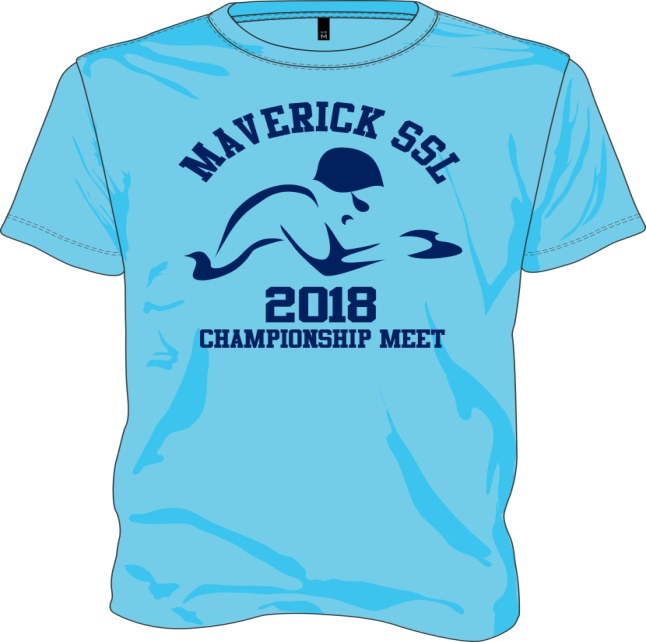 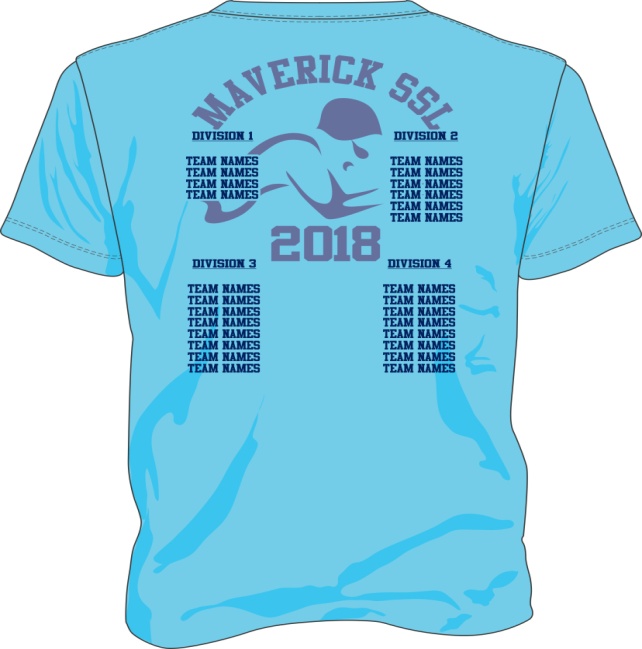 Name _____________________________ Email______________________________ Phone #___________________________ Team Name* ________________________ (*Be sure to give the team name of your subdivision and NOT your MASCOT.)A colored short-sleeve (Heavy, Pre-shrunk Cotton) shirt: $12.00 or $15 not preordered.______QTY. Youth Small 			_______ QTY. Adult Small ______QTY. Youth Medium		_______ QTY. Adult Medium ______QTY. Youth Large			_______ QTY. Adult Large ______QTY. Youth X-Large		_______ QTY. Adult X-Large					   	_______ QTY. Adult XX-LargeTOTAL $ ___________  			_______ QTY. Adult 3X-Large	                             MAKE CHECKS PAYABLE TO:  YOUR TEAM for preorders & the MSSL if not        TEAM VOLUNTEER COLLECTS CHECKS/MONEY & T-SHIRT ORDER FORM.  ORDERS MUST BE PRE-PAID AND DUE BY:  FRIDAY, JUNE 15 @ 11 AM